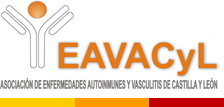 “GIMNASIA TERAPÉUTICA”EL EJERCICIO FÍSICO PARA MEJORAR LA CALIDAD DE VIDAMiércoles de 18,00 a 19,00 en EAVACyL, C/ Arturo Moliner, s/n (Colegio Constanza Martín)Inicio 20 de septiembre de 2017.YViernes de 10,30 a 11,30 en Centro Cívico “El Campillo” en C/ Hostieros, 1  Inicio 22 de septiembre de 2017.Destinado a todas las persona que cursen con alguna enfermedad autoinmune.Técnicas utilizadas: pilates, escuela de espalda, relajación,… todas utilizadas como método empleado para la rehabilitación, mantenimiento, prevención y paliación de la sintomatología causada por la enfermedad autoinmune. Imparte:Diplomadas en Educación y experta en gimnasia terapéutica.Organiza: 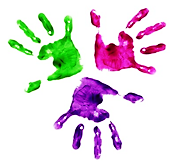 Asociación de Enfermedades Autoinmunes y Vasculitis  de Castilla y León.Teléfono de información: 606 91 11 15    ó     607 38 87 85www.eavacyl.orgeavacyl@eavacyl.org